МИНИСТЕРСТВО ПРОСВЕЩЕНИЯ РОССИЙСКОЙ ФЕДЕРАЦИИМинистерство образования Приморского краяУправление образования администрации Спасского муниципального района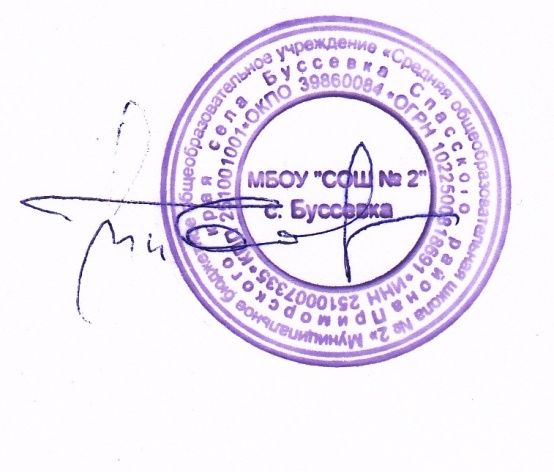 РАБОЧАЯ ПРОГРАММА
(ID 1813939)учебного предмета «Русский язык»для 5 класса основного общего образованияна 2022-2023 учебный годСоставитель: Солянок Светлана Александровнаучитель русского языка и литературыс. Буссевка 2022ПОЯСНИТЕЛЬНАЯ ЗАПИСКАРабочая программа по русскому языку на уровне основного общего образования подготовлена на основе Федерального государственного образовательного стандарта основного общего образования (Приказ Минпросвещения России от 31 05 2021 г № 287, зарегистрирован Министерством юстиции Российской Федерации 05 07 2021 г., рег. номер — 64101) (далее — ФГОС ООО), Концепции преподавания русского языка и литературы в Российской Федерации (утверждена распоряжением Правительства Российской Федерации от 9 апреля 2016 г № 637-р), Примерной программы воспитания, с учётом распределённых по классам проверяемых требований к результатам освоения Основной образовательной программы основного общего образования.Личностные и метапредметные результаты представлены с учётом особенностей преподавания русского языка в основной общеобразовательной школе с учётом методических традиций построения школьного курса русского языка, реализованных в большей части входящих в Федеральный перечень УМК по русскому языку.ОБЩАЯ ХАРАКТЕРИСТИКА УЧЕБНОГО ПРЕДМЕТА «РУССКИЙ ЯЗЫК»Русский язык — государственный язык Российской Федерации, язык межнационального общения народов России, национальный язык русского народа. Как государственный язык и язык межнационального общения русский язык является средством коммуникации всех народов Российской Федерации, основой их социально-экономической, культурной и духовной консолидации.Высокая функциональная значимость русского языка и выполнение им функций государственного языка и языка межнационального общения важны для каждого жителя России, независимо от места его проживания и этнической принадлежности Знание русского языка и владение им в разных формахего существования и функциональных разновидностях, понимание его стилистических особенностей ивыразительных возможностей, умение правильно и эффективно использовать русский язык в различных сферах и ситуациях общения определяют успешность социализации личности и возможности её самореализации в различных жизненно важных для человека областях.Русский язык, выполняя свои базовые функции общения и выражения мысли, обеспечивает межличностное и социальное взаимодействие людей, участвует в формировании сознания, самосознания и мировоззрения личности, является важнейшим средством хранения и передачи информации, культурных традиций, истории русского и других народов России.Обучение русскому языку в школе направлено на совершенствование нравственной и коммуникативной культуры ученика, развитие его интеллектуальных и творческих способностей, мышления, памяти и воображения, навыков самостоятельной учебной деятельности, самообразования.Содержание обучения русскому языку ориентировано также на развитие функциональной грамотности как интегративного умения человека читать, понимать тексты, использовать информацию текстов разных форматов, оценивать её, размышлять о ней, чтобы достигать своих целей, расширять свои знания и возможности, участвовать в социальной жизни. Речевая и текстоваядеятельность является системообразующей доминантой школьного курса русского языка.Соответствующие умения и навыки представлены в перечне метапредметных и предметных результатов обучения, в содержании обучения (разделы «Язык и речь», «Текст», «Функциональные разновидности языка»).ЦЕЛИ ИЗУЧЕНИЯ УЧЕБНОГО ПРЕДМЕТА «РУССКИЙ ЯЗЫК»Целями изучения русского языка по программам основного общего образования являются: осознание и проявление общероссийской гражданственности, патриотизма, уважения к русскому языку как государственному языку Российской Федерации и языку межнационального общения; проявление сознательного отношения к языку как к общероссийской ценности, форме выражения ихранения духовного богатства русского и других народов России, как к средству общения и получения знаний в разных сферах человеческой деятельности; проявление уважения к общероссийской и русской культуре, к культуре и языкам всех народов Российской Федерации;овладение русским языком как инструментом личностного развития, инструментом формирования социальных взаимоотношений, инструментом преобразования мира;овладение знаниями о русском языке, его устройстве и закономерностях функционирования, о стилистических ресурсах русского языка; практическое овладение нормами русского литературногоязыка и речевого этикета; обогащение активного и потенциального словарного запаса и использование в собственной речевой практике разнообразных грамматических средств; совершенствование орфографической и пунктуационной грамотности; воспитание стремления к речевому самосовершенствованию;совершенствование речевой деятельности, коммуникативных умений, обеспечивающих эффективное взаимодействие с окружающими людьми в ситуациях формального и неформального межличностного и межкультурного общения; овладение русским языком как средством получения различной информации, в том числе знаний по разным учебным предметам;совершенствование мыслительной деятельности, развитие универсальных интеллектуальных умений сравнения, анализа, синтеза, абстрагирования, обобщения, классификации, установления определённых закономерностей и правил, конкретизации и т. п. в процессе изучения русского языка;развитие функциональной грамотности: умений осуществлять информационный поиск, извлекать и преобразовывать необходимую информацию, интерпретировать, понимать и использовать тексты разных форматов (сплошной, несплошной текст, инфографика и др.); освоение стратегий и тактик информационно-смысловой переработки текста, овладение способами понимания текста, его назначения, общего смысла, коммуникативного намерения автора; логической структуры, ролиязыковых средств.МЕСТО УЧЕБНОГО ПРЕДМЕТА «РУССКИЙ ЯЗЫК» В УЧЕБНОМ ПЛАНЕВ соответствии с Федеральным государственным образовательным стандартом основного общего образования учебный предмет «Русский язык» входит в предметную область «Русский язык и литература» и является обязательным для изучения.Содержание учебного предмета «Русский язык», представленное в рабочей программе, соответствует ФГОС ООО, Примерной основной образовательной программе основного общего образования.Учебным планом на изучение русского языка в 5 классе отводится - 170 ч. (5 часов в неделю).СОДЕРЖАНИЕ УЧЕБНОГО ПРЕДМЕТАОбщие сведения о языкеБогатство и выразительность русского языка.Лингвистика как наука о языке. Основные разделы лингвистики.Язык и речьЯзык и речь. Речь устная и письменная, монологическая и диалогическая, полилог. Виды речевой деятельности (говорение, слушание, чтение, письмо), их особенности.Создание устных монологических высказываний на основе жизненных наблюдений, чтения научно- учебной, художественной и научно-популярной литературы.Устный пересказ прочитанного или прослушанного текста, в том числе с изменением лица рассказчика.Участие в диалоге на лингвистические темы (в рамках изученного) и темы на основе жизненных наблюдений.Речевые формулы приветствия, прощания, просьбы, благодарности.Сочинения различных видов с опорой на жизненный и читательский опыт, сюжетную картину (втом числе сочинения-миниатюры).Виды аудирования: выборочное, ознакомительное, детальное.Виды чтения: изучающее, ознакомительное, просмотровое, поисковое.ТекстТекст и его основные признаки. Тема и главная мысль текста. Микротема текста. Ключевые слова.Функционально-смысловые типы речи: описание, повествование, рассуждение; их особенности. Композиционная структура текста. Абзац как средство членения текста на композиционно-смысловые части.Средства связи предложений и частей текста: формы слова, однокоренные слова, синонимы, антонимы, личные местоимения, повтор слова.Повествование как тип речи. Рассказ.Смысловой анализ текста: его композиционных особенностей, микротем и абзацев, способов и средств связи предложений в тексте; использование языковых средств выразительности (в рамках изученного).Подробное, выборочное и сжатое изложение содержания прочитанного или прослушанного текста.Изложение содержания текста с изменением лица рассказчика.Информационная переработка текста: простой и сложный план текста.Функциональные разновидности языкаОбщее представление о функциональных разновидностях языка (о разговорной речи, функциональных стилях, языке художественной литературы).СИСТЕМА ЯЗЫКАФонетика. Графика. ОрфоэпияФонетика и графика как разделы лингвистики.Звук как единица языка. Смыслоразличительная роль звука.Система гласных звуков. Система согласных звуков.Изменение звуков в речевом потоке. Элементы фонетической транскрипции.Слог. Ударение.Свойства русского ударения.Соотношение звуков и букв.Фонетический анализ слова.Способы обозначения [й’], мягкости согласных.Основные выразительные средства фонетики. Прописные и строчные буквы.Интонация, её функции. Основные элементы интонации.ОрфографияОрфография как раздел лингвистики.Понятие «орфограмма». Буквенные и небуквенные орфограммы.Правописание разделительных ъ иь.ЛексикологияЛексикология как раздел лингвистики.Основные способы толкования лексического значения слова (подбор однокоренных слов; подбор синонимов и антонимов); основные способы разъяснения значения слова (по контексту, с помощью толкового словаря).Слова однозначные и многозначные. Прямое и переносное значения слова. Тематические группы слов. Обозначение родовых и видовых понятий.Синонимы. Антонимы. Омонимы. Паронимы.Разные виды лексических словарей (толковый словарь, словари синонимов, антонимов, омонимов, паронимов) и их роль в овладении словарным богатством родного языка.Лексический анализ слов (в рамках изученного).Морфемика. ОрфографияМорфемика как раздел лингвистики.Морфема как минимальная значимая единица языка. Основа слова. Виды морфем (корень, приставка, суффикс, окончание).Чередование звуков в морфемах (в том числе чередование гласных с нулём звука).Морфемный анализ слов.Уместное использование слов с суффиксами оценки в собственной речи.Правописание корней с безударными проверяемыми, непроверяемыми гласными (в рамках изученного).Правописание корней с проверяемыми, непроверяемыми, непроизносимыми согласными (в рамках изученного).Правописание ё — о после шипящих в корне слова.Правописание неизменяемых на письме приставок и приставок на -з (-с). Правописание ы — и после приставок.Правописание ы — и после ц.Морфология. Культура речи. ОрфографияМорфология как раздел грамматики. Грамматическое значение слова.Части речи как лексико-грамматические разряды слов. Система частей речи в русском языке.Самостоятельные и служебные части речи.Имя существительноеИмя существительное как часть речи. Общее грамматическое значение, морфологические признаки и синтаксические функции имени существительного. Роль имени существительного в речи.Лексико-грамматические разряды имён существительных по значению, имена существительные собственные и нарицательные; имена существительные одушевлённые и неодушевлённые.Род, число, падеж имени существительного.Имена существительные общего рода.Имена существительные, имеющие форму только единственного или только множественного числа.Типы склонения имён существительных. Разносклоняемые имена существительные. Несклоняемые имена существительные.Морфологический анализ имён существительных.Нормы произношения, нормы постановки ударения, нормы словоизменения имёнсуществительных.Правописание собственных имён существительных. Правописание ь на конце имён существительных после шипящих.Правописание безударных окончаний имён существительных.Правописание о — е (ё) после шипящих и ц в суффиксах и окончаниях имён существительных.Правописание суффиксов -чик- — -щик-; -ек- — -ик- (-чик-) имён существительных.Правописание корней с чередованием а // о: -лаг- — -лож-; -раст- — -ращ- — -рос-; -гар- — -гор-,-зар- — -зор-; -клан- — -клон-, -скак- — -скоч-.Слитное и раздельное написание не с именами существительными.Имя прилагательноеИмя прилагательное как часть речи. Общее грамматическое значение, морфологические признаки и синтаксические функции имени прилагательного. Роль имени прилагательного в речи.Имена прилагательные полные и краткие, их синтаксические функции.Склонение имён прилагательных.Морфологический анализ имён прилагательных.Нормы словоизменения, произношения имён прилагательных, постановки ударения (в рамках изученного).Правописание безударных окончаний имён прилагательных.Правописание о — е после шипящих и ц в суффиксах и окончаниях имён прилагательных.Правописание кратких форм имён прилагательных с основой на шипящий.Слитное и раздельное написание не с именами прилагательными.ГлаголГлагол как часть речи. Общее грамматическое значение, морфологические признаки и синтаксические функции глагола. Роль глагола в словосочетании и предложении, в речи.Глаголы совершенного и несовершенного вида, возвратные и невозвратные.Инфинитив и его грамматические свойства. Основа инфинитива, основа настоящего (будущего простого) времени глагола.Спряжение глагола.Нормы словоизменения глаголов, постановки ударения в глагольных формах (в рамках изученного).Правописание корней с чередованием е // и: -бер- — -бир-, -блест- — -блист-, -дер- — -дир-, -жег-— -жиг-, -мер- — -мир-, -пер- — -пир-, -стел- — -стил-, -тер- — -тир-.Использование ь как показателя грамматической формы в инфинитиве, в форме 2-го лица единственного числа после шипящих.Правописание -тся и -ться в глаголах, суффиксов -ова- —-ева-, -ыва-— -ива-.Правописание безударных личных окончаний глагола.Правописание гласной перед суффиксом -л- в формах прошедшего времени глагола.Слитное и раздельное написание не с глаголами.Синтаксис. Культура речи. ПунктуацияСинтаксис как раздел грамматики. Словосочетание и предложение как единицы синтаксиса. Словосочетание и его признаки. Основные виды словосочетаний по морфологическим свойствам главного слова (именные, глагольные, наречные). Средства связи слов в словосочетании.Синтаксический анализ словосочетания.Предложение и его признаки. Виды предложений по цели высказывания и эмоциональной окраске.Смысловые и интонационные особенности повествовательных, вопросительных, побудительных; восклицательных и невосклицательных предложений.Главные члены предложения (грамматическая основа). Подлежащее и морфологические средства его выражения: именем существительным или местоимением в именительном падеже, сочетанием имени существительного в форме именительного падежа с существительным или местоимением в форме творительного падежа с предлогом; сочетанием имени числительного в форме именительного падежа с существительным в форме родительного падежа. Сказуемое и морфологические средства его выражения: глаголом, именем существительным, именем прилагательным.Тире между подлежащим и сказуемым.Предложения распространённые и нераспространённые. Второстепенные члены предложения: определение, дополнение, обстоятельство. Определение и типичные средства его выражения.Дополнение (прямое и косвенное) и типичные средства его выражения. Обстоятельство, типичные средства его выражения, виды обстоятельств по значению (времени, места, образа действия, цели, причины, меры и степени, условия, уступки).Простое осложнённое предложение. Однородные члены предложения, их роль в речи. Особенности интонации предложений с однородными членами. Предложения с однородными членами (без союзов,с одиночным союзом и, союзами а, но, однако, зато, да (в значении и), да (в значении но).Предложения с обобщающим словом при однородных членах.Предложения с обращением, особенности интонации. Обращение и средства его выражения.Синтаксический анализ простого и простого осложнённого предложений.Пунктуационное оформление предложений, осложнённых однородными членами, связанными бессоюзной связью, одиночным союзом и, союзами а, но, однако, зато, да (в значении и), да (в значении но).Предложения простые и сложные. Сложные предложения с бессоюзной и союзной связью.Предложения сложносочинённые и сложноподчинённые (общее представление, практическоеусвоение).Пунктуационное оформление сложных предложений, состоящих из частей, связанных бессоюзной связью и союзами и, но, а, однако, зато, да.Предложения с прямой речью.Пунктуационное оформление предложений с прямой речью.Диалог.Пунктуационное оформление диалога на письме.Пунктуация как раздел лингвистики.ПЛАНИРУЕМЫЕ ОБРАЗОВАТЕЛЬНЫЕ РЕЗУЛЬТАТЫЛИЧНОСТНЫЕ РЕЗУЛЬТАТЫЛичностные результаты освоения Примерной рабочей программы по русскому языку основного общего образования достигаются в единстве учебной и воспитательной деятельности в соответствиис традиционными российскими социокультурными и духовно-нравственными ценностями, принятыми в обществе правилами и нормами поведения и способствуют процессам самопознания, самовоспитания и саморазвития, формирования внутренней позиции личности.Личностные результаты освоения Примерной рабочей программы по русскому языку для основного общего образования должны отражать готовность обучающихся руководствоваться системой позитивных ценностных ориентаций и расширение опыта деятельности на её основе и в процессе реализации основных направлений воспитательной деятельности, в том числе в части:Гражданского воспитания:готовность к выполнению обязанностей гражданина и реализации его прав, уважение прав, свобод и законных интересов других людей; активное участие в жизни семьи, образовательной организации, местного сообщества, родного края, страны, в том числе в сопоставлении с ситуациями, отражёнными в литературных произведениях, написанных на русском языке; неприятие любых форм экстремизма, дискриминации; понимание роли различных социальных институтов в жизни человека; представление об основных правах, свободах и обязанностях гражданина, социальных нормах и правилах межличностных отношений в поликультурном и многоконфессиональном обществе, формируемое в том числе на основе примеров из литературных произведений, написанных на русском языке; готовность к разнообразной совместной деятельности, стремление к взаимопониманию и взаимопомощи; активное участие в школьном самоуправлении; готовность к участию в гуманитарной деятельности (помощь людям, нуждающимся в ней; волонтёрство).Патриотического воспитания:осознание российской гражданской идентичности в поликультурном и многоконфессиональном обществе, понимание роли русского языка как государственного языка Российской Федерации и языка межнационального общения народов России; проявление интереса к познанию русского языка,к истории и культуре Российской Федерации, культуре своего края, народов России в контексте учебного предмета «Русский язык»; ценностное отношение к русскому языку, к достижениям своей Родины — России, к науке, искусству, боевым подвигам и трудовым достижениям народа, в том числе отражённым в художественных произведениях; уважение к символам России, государственным праздникам, историческому и природному наследию и памятникам, традициям разных народов, проживающих в родной стране.Духовно-нравственного воспитания:ориентация на моральные ценности и нормы в ситуациях нравственного выбора; готовность оценивать своё поведение, в том числе речевое, и поступки, а также поведение и поступки другихлюдей с позиции нравственных и правовых нормс учётом осознания последствий поступков; активноенеприятие асоциальных поступков; свобода и ответственностьличности в условиях индивидуального и общественного пространства.Эстетического воспитания:восприимчивость к разным видам искусства, традициям и творчеству своего и других народов; понимание эмоционального воздействия искусства; осознание важности художественной культурыкак средства коммуникации и самовыражения; осознание важности русского языка как средства коммуникации и самовыражения; понимание ценности отечественного и мирового искусства, роли этнических культурных традиций и народного творчества; стремление к самовыражению в разных видах искусства.Физического воспитания, формирования культуры здоровья и эмоционального благополучия:осознание ценности жизни с опорой на собственный жизненный и читательский опыт; ответственное отношение к своему здоровью и установка на здоровый образ жизни (здоровое питание, соблюдение гигиенических правил, сбалансированный режим занятий и отдыха, регулярнаяфизическая активность); осознание последствий и неприятие вредных привычек (употребление алкоголя, наркотиков, курение) и иных форм вреда для физического и психического здоровья; соблюдение правил безопасности, в том числе навыки безопасного поведения в интернет-среде в процессе школьногоязыкового образования; способность адаптироваться к стрессовым ситуациям и меняющимся социальным, информационным и природным условиям, в том числе осмысляя собственный опыт и выстраивая дальнейшие цели;умение принимать себя и других, не осуждая; умение осознавать своё эмоциональное состояние и эмоциональное состояние других, использоватьадекватные языковые средства для выражения своего состояния, в том числе опираясь на примеры излитературных произведений, написанных на русском языке; сформированность навыков рефлексии, признание своего права на ошибку и такого же права другого человека.Трудового воспитания:установка на активное участие в решении практических задач (в рамках семьи, школы, города, края) технологической и социальной направленности, способность инициировать, планировать исамостоятельно выполнять такого рода деятельность;интерес к практическому изучению профессий и труда различного рода, в том числе на основе применения изучаемого предметного знания и ознакомления с деятельностью филологов, журналистов, писателей; уважение к труду и результатам трудовой деятельности; осознанный выбори построение индивидуальной траектории образования и жизненных планов с учётом личных и общественных интересов и потребностей; умение рассказать о своих планах на будущее.Экологического воспитания:ориентация на применение знаний из области социальных и естественных наук для решения задач в области окружающей среды, планирования поступков и оценки их возможных последствий для окружающей среды; умение точно, логично выражать свою точку зрения на экологические проблемы; повышение уровня экологической культуры, осознание глобального характера экологических проблем и путей их решения; активное неприятие действий, приносящих вред окружающей среде,в том числе сформированное при знакомстве с литературными произведениями, поднимающими экологические проблемы; активное неприятие действий, приносящих вред окружающей среде;осознание своей роли как гражданина и потребителя в условиях взаимосвязи природной, технологической и социальной сред; готовность к участию в практической деятельности экологической направленности.Ценности научного познания:ориентация в деятельности на современную систему научных представлений об основных закономерностях развития человека, природы и общества, взаимосвязях человека с природной и социальной средой; закономерностях развития языка; овладение языковой и читательской культурой, навыками чтения как средства познания мира; овладение основными навыками исследовательскойдеятельности с учётом специфики школьного языкового образования; установка на осмысление опыта, наблюдений, поступков и стремление совершенствовать пути достижения индивидуального и коллективного благополучия.Адаптации обучающегося к изменяющимся условиям социальной и природной среды: освоение обучающимися социального опыта, основных социальных ролей, норм и правил общественного поведения, форм социальной жизни в группах и сообществах, включая семью,группы, сформированные по профессиональной деятельности, а также в рамках социального взаимодействия с людьми из другой культурной среды;потребность во взаимодействии в условиях неопределённости, открытость опыту и знаниям других; потребность в действии в условиях неопределённости, в повышении уровня своей компетентности через практическую деятельность, в том числе умение учиться у других людей, получать в совместной деятельности новые знания, навыки и компетенции из опыта других; необходимость в формировании новых знаний, умений связывать образы, формулировать идеи, понятия, гипотезы об объектах иявлениях, в том числе ранее неизвестных, осознание дефицита собственных знаний и компетенций, планирование своего развития; умение оперировать основными понятиями, терминамии представлениями в области концепции устойчивого развития, анализировать и выявлять взаимосвязь природы, общества и экономики, оценивать свои действия с учётом влияния на окружающую среду, достижения целей и преодоления вызовов, возможных глобальных последствий;способность осознавать стрессовую ситуацию, оценивать происходящие изменения и их последствия, опираясь на жизненный, речевой и читательский опыт; воспринимать стрессовую ситуацию как вызов, требующий контрмер; оценивать ситуацию стресса, корректировать принимаемые решения и действия; формулировать и оценивать риски и последствия, формировать опыт, уметь находить позитивное в сложившейся ситуации; быть готовым действовать в отсутствиегарантий успеха.МЕТАПРЕДМЕТНЫЕ РЕЗУЛЬТАТЫОвладение универсальными учебными познавательными действиямиБазовые логические действия:выявлять и характеризовать существенные признаки языковых единиц, языковых явлений и процессов;устанавливать существенный признак классификации языковых единиц (явлений), основания для обобщения и сравнения, критерии проводимого анализа; классифицировать языковые единицы по существенному признаку;выявлять закономерности и противоречия в рассматриваемых фактах, данных и наблюдениях; предлагать критерии для выявления закономерностей и противоречий;выявлять дефицит информации текста, необходимой для решения поставленной учебной задачи; выявлять причинно-следственные связи при изучении языковых процессов; делать выводы с использованием дедуктивных и индуктивных умозаключений, умозаключений по аналогии, формулировать гипотезы о взаимосвязях;самостоятельно выбирать способ решения учебной задачи при работе с разными типами текстов, разными единицами языка, сравнивая варианты решения и выбирая оптимальный вариант с учётом самостоятельно выделенных критериев.Базовые исследовательские действия:использовать вопросы как исследовательский инструмент познания в языковом образовании; формулировать вопросы, фиксирующие несоответствие между реальным и желательным состоянием ситуации, и самостоятельно устанавливать искомое и данное;формировать гипотезу об истинности собственных суждений и суждений других, аргументировать свою позицию, мнение;составлять алгоритм действий и использовать его для решения учебных задач; проводить по самостоятельно составленному плану небольшое исследование по установлению особенностейязыковых единиц, процессов, причинно-следственных связей и зависимостей объектовмежду собой; оценивать на применимость и достоверность информацию, полученную в ходе лингвистическогоисследования (эксперимента);самостоятельно формулировать обобщения и выводы по результатам проведённого наблюдения, исследования; владеть инструментами оценки достоверности полученных выводов и обобщений;прогнозировать возможное дальнейшее развитие процессов, событий и их последствия в аналогичных или сходных ситуациях, а также выдвигать предположения об их развитии вновых условиях и контекстах.Работа с информацией:применять различные методы, инструменты и запросы при поиске и отборе информации с учётом предложенной учебной задачи и заданных критериев;выбирать, анализировать, интерпретировать, обобщать и систематизировать информацию, представленную в текстах, таблицах, схемах;использовать различные виды аудирования и чтения для оценки текста с точки зрения достоверности и применимости содержащейся в нём информации и усвоения необходимойинформации с целью решения учебных задач;использовать смысловое чтение для извлечения, обобщения и систематизации информации из одного или нескольких источников с учётом поставленных целей;находить сходные аргументы (подтверждающие или опровергающие одну и ту же идею, версию) в различных информационных источниках;самостоятельно выбирать оптимальную форму представления информации (текст, презентация, таблица, схема) и иллюстрировать решаемые задачи несложными схемами, диаграммами, иной графикой и их комбинациями в зависимости от коммуникативной установки;оценивать надёжность информации по критериям, предложенным учителем или сформулированнымсамостоятельно;эффективно запоминать и систематизировать информацию.Овладение универсальными учебными коммуникативными действиямиОбщение:воспринимать и формулировать суждения, выражать эмоции в соответствии с условиями и целями общения; выражать себя (свою точку зрения) в диалогах и дискуссиях, в устной монологической речии в письменных текстах;распознавать невербальные средства общения, понимать значение социальных знаков; знать и распознавать предпосылки конфликтных ситуаций и смягчать конфликты, вестипереговоры;понимать намерения других, проявлять уважительное отношение к собеседнику и в корректной форме формулировать свои возражения;в ходе диалога/дискуссии задавать вопросы по существу обсуждаемой темы и высказывать идеи, нацеленные на решение задачи и поддержание благожелательности общения;сопоставлять свои суждения с суждениями других участников диалога, обнаруживать различие и сходство позиций;публично представлять результаты проведённого языкового анализа, выполненного лингвистического эксперимента, исследования, проекта;самостоятельно выбирать формат выступления с учётом цели презентации и особенностей аудитории и в соответствии с ним составлять устные и письменные тексты с использованием иллюстративного материала.Совместная деятельность:понимать и использовать преимущества командной и индивидуальной работы при решении конкретной проблемы, обосновывать необходимость применения групповых форм взаимодействияпри решении поставленной задачи;принимать цель совместной деятельности, коллективно строить действия по её достижению: распределять роли, договариваться, обсуждать процесс и результат совместной работы; уметь обобщать мнения нескольких людей, проявлять готовность руководить, выполнять поручения,подчиняться;планировать организацию совместной работы, определять свою роль (с учётом предпочтений и возможностей всех участников взаимодействия), распределять задачи между членами команды, участвовать в групповых формах работы (обсуждения, обмен мнениями, «мозговой штурм» и иные);выполнять свою часть работы, достигать качественный результат по своему направлению и координировать свои действия с действиями других членов команды;оценивать качество своего вклада в общий продукт по критериям, самостоятельно сформулированным участниками взаимодействия; сравнивать результаты с исходной задачей и вклад каждого члена команды в достижение результатов, разделять сферу ответственности и проявлять готовность к представлению отчёта перед группой.Овладение универсальными учебными регулятивными действиямиСамоорганизация:выявлять проблемы для решения в учебных и жизненных ситуациях; ориентироваться в различных подходах к принятию решений (индивидуальное, принятие решения в группе, принятие решения группой);самостоятельно составлять алгоритм решения задачи (или его часть), выбирать способ решения учебной задачи с учётом имеющихся ресурсов и собственных возможностей, аргументировать предлагаемые варианты решений; самостоятельно составлять план действий, вносить необходимые коррективы в ходе его реализации; делать выбор и брать ответственность за решение.Самоконтроль:владеть разными способами самоконтроля (в том числе речевого), самомотивации и рефлексии; давать адекватную оценку учебной ситуации и предлагать план её изменения; предвидеть трудности, которые могут возникнуть при решении учебной задачи, и адаптировать решение к меняющимся обстоятельствам;объяснять причины достижения (недостижения) результата деятельности; понимать причины коммуникативных неудач и уметь предупреждать их, давать оценку приобретённому речевому опытуи корректировать собственную речь с учётом целей и условий общения; оценивать соответствие результата цели и условиям общения.Эмоциональный интеллект:развивать способность управлять собственными эмоциями и эмоциями других; выявлять и анализировать причины эмоций; понимать мотивы и намерения другого человека, анализируя речевую ситуацию; регулировать способ выражения собственных эмоций.Принятие себя и других:осознанно относиться к другому человеку и его мнению;признавать своё и чужое право на ошибку; принимать себя и других, не осуждая; проявлять открытость; осознавать невозможность контролировать всё вокруг.ПРЕДМЕТНЫЕ РЕЗУЛЬТАТЫОбщие сведения о языкеОсознавать богатство и выразительность русского языка, приводить примеры, свидетельствующие об этом.Знать основные разделы лингвистики, основные единицы языка и речи (звук, морфема, слово, словосочетание, предложение).Язык и речьХарактеризовать различия между устной и письменной речью, диалогом и монологом, учитывать особенности видов речевой деятельности при решении практико-ориентированных учебных задач и в повседневной жизни.Создавать устные монологические высказывания объёмом не менее 5 предложений на основе жизненных наблюдений, чтения научно-учебной, художественной и научно-популярной литературы.Участвовать в диалоге на лингвистические темы (в рамках изученного) и в диалоге/полилоге на основе жизненных наблюдений объёмом не менее 3 реплик.Владеть различными видами аудирования: выборочным, ознакомительным, детальным — научноучебных и художественных текстов различных функционально-смысловых типов речи.Владеть различными видами чтения: просмотровым, ознакомительным, изучающим, поисковым.Устно пересказывать прочитанный или прослушанный текст объёмом не менее 100 слов.Понимать содержание прослушанных и прочитанных научно-учебных и художественных текстов различных функционально-смысловых типов речи объёмом не менее 150 слов: устно и письменно формулировать тему и главную мысль текста; формулировать вопросы по содержанию текста и отвечать на них; подробно и сжато передавать в письменной форме содержание исходного текста (для подробного изложения объём исходного текста должен составлять не менее 100 слов; для сжатого изложения — не менее 110 слов).Осуществлять выбор языковых средств для создания высказывания в соответствии с целью, темой и коммуникативным замыслом.Соблюдать на письме нормы современного русского литературного языка, в том числе во время списывания текста объёмом 90—100 слов; словарного диктанта объёмом 15—20 слов; диктанта на основе связного текста объёмом 90—100 слов, составленного с учётом ранее изученных правил правописания (в том числе содержащего изученные в течение первого года обучения орфограммы, пунктограммы и слова с непроверяемыми написаниями); уметь пользоваться разными видами лексических словарей; соблюдать в устной речи и на письме правила речевого этикета.ТекстРаспознавать основные признаки текста; членить текст на композиционно-смысловые части (абзацы); распознавать средства связи предложений и частей текста (формы слова, однокоренные слова, синонимы, антонимы, личные местоимения, повтор слова); применять эти знания при создании собственного текста (устного и письменного).Проводить смысловой анализ текста, его композиционных особенностей, определять количество микротем и абзацев.Характеризовать текст с точки зрения его соответствия основным признакам (наличие темы, главной мысли, грамматической связи предложений, цельности и относительной законченности); с точки зрения его принадлежности к функционально-смысловому типу речи.Использовать знание основных признаков текста, особенностей функционально-смысловых типов речи, функциональных разновидностей языка в практике создания текста (в рамках изученного).Применять знание основных признаков текста (повествование) в практике его создания.Создавать тексты-повествования с опорой на жизненный и читательский опыт; тексты с опорой на сюжетную картину (в том числе сочинения-миниатюры объёмом 3 и более предложений; классные сочинения объёмом не менее 70 слов).Восстанавливать деформированный текст; осуществлять корректировку восстановленного текста с опорой на образец.Владеть умениями информационной переработки прослушанного и прочитанного научно-учебного, художественного и научно-популярного текстов: составлять план (простой, сложный) с цельюдальнейшего воспроизведения содержания текста в устной и письменной форме; передавать содержание текста, в том числе с изменением лица рассказчика; извлекать информацию из различных источников, в том числе из лингвистических словарей и справочной литературы, и использовать её в учебной деятельности.Представлять сообщение на заданную тему в виде презентации.Редактировать собственные/созданные другими обучающимися тексты с целью совершенствования их содержания (проверка фактического материала, начальный логический анализ текста — целостность, связность, информативность).Функциональные разновидности языкаИметь общее представление об особенностях разговорной речи, функциональных стилей, языка художественной литературы.Система языка Фонетика. Графика. ОрфоэпияХарактеризовать звуки; понимать различие между звуком и буквой, характеризовать систему звуков.Проводить фонетический анализ слов.Использовать знания по фонетике, графике и орфоэпии в практике произношения и правописания слов.ОрфографияОперировать понятием «орфограмма» и различать буквенные и небуквенные орфограммы при проведении орфографического анализа слова.Распознавать изученные орфограммы.Применять знания по орфографии в практике правописания (в том числе применять знание о правописании разделительных ъ и ь).ЛексикологияОбъяснять лексическое значение слова разными способами (подбор однокоренных слов; подбор синонимов и антонимов; определение значения слова по контексту, с помощью толкового словаря).Распознавать однозначные и многозначные слова, различать прямое и переносное значения слова.Распознавать синонимы, антонимы, омонимы; различать многозначные слова и омонимы; уметь правильно употреблять слова-паронимы.Характеризовать тематические группы слов, родовые и видовые понятия. Проводить лексический анализ слов (в рамках изученного).Уметь пользоваться лексическими словарями (толковым словарём, словарями синонимов, антонимов, омонимов, паронимов).Морфемика. ОрфографияХарактеризовать морфему как минимальную значимую единицу языка.Распознавать морфемы в слове (корень, приставку, суффикс, окончание), выделять основу слова.Находить чередование звуков в морфемах (в том числе чередование гласных с нулём звука).Проводить морфемный анализ слов.Применять знания по морфемике при выполнении языкового анализа различных видов и в практике правописания неизменяемых приставок и приставок на -з (-с); ы — и после приставок; корней с безударными проверяемыми, непроверяемыми, чередующимися гласными (в рамках изученного); корней с проверяемыми, непроверяемыми, непроизносимыми согласными (в рамках изученного); ё —о после шипящих в корне слова; ы — и после ц.Уместно использовать слова с суффиксами оценки в собственной речи.Морфология. Культура речи. ОрфографияПрименять знания о частях речи как лексико-грамматических разрядах слов, о грамматическом значении слова, о системе частей речи в русском языке для решения практико-ориентированных учебных задач.Распознавать имена существительные, имена прилагательные, глаголы.Проводить морфологический анализ имён существительных, частичный морфологический анализ имён прилагательных, глаголов.Применять знания по морфологии при выполнении языкового анализа различных видов и в речевой практике.Имя существительноеОпределять общее грамматическое значение, морфологические признаки и синтаксические функции имени существительного; объяснять его роль в речи.Определять лексико-грамматические разряды имён существительных.Различать типы склонения имён существительных, выявлять разносклоняемые и несклоняемые имена существительные.Проводить морфологический анализ имён существительных.Соблюдать нормы словоизменения, произношения имён существительных, постановки в них ударения (в рамках изученного), употребления несклоняемых имён существительных.Соблюдать нормы правописания имён существительных: безударных окончаний; о — е (ё) после шипящих и ц в суффиксах и окончаниях; суффиксов -чик-щик-, -ек-ик- (-чик-); корней с чередованием а // о: -лаг-лож-; -раст-ращ-рос-; -гар-гор-, -зар-зор-; -клан- клон-, -скак-скоч-; употребления/ неупотребления ь на конце имён существительных после шипящих; слитное и раздельное написание не с именами существительными; правописание собственных имён существительных.Имя прилагательноеОпределять общее грамматическое значение, морфологические признаки и синтаксические функции имени прилагательного; объяснять его роль в речи; различать полную и краткую формы имён прилагательных.Проводить частичный морфологический анализ имён прилагательных (в рамках изученного).Соблюдать нормы словоизменения, произношения имён прилагательных, постановки в них ударения (в рамках изученного).Соблюдать нормы правописания имён прилагательных: безударных окончаний; о — е после шипящих и ц в суффиксах и окончаниях; кратких форм имён прилагательных с основой на шипящие; нормы слитного и раздельного написания не с именами прилагательными.ГлаголОпределять общее грамматическое значение, морфологические признаки и синтаксические функции глагола; объяснять его роль в словосочетании и предложении, а также в речи.Различать глаголы совершенного и несовершенного вида, возвратные и невозвратные.Называть грамматические свойства инфинитива (неопределённой формы) глагола, выделять его основу; выделять основу настоящего (будущего простого) времени глагола.Определять спряжение глагола, уметь спрягать глаголы.Проводить частичный морфологический анализ глаголов (в рамках изученного).Соблюдать нормы словоизменения глаголов, постановки ударения в глагольных формах (в рамках изученного).Соблюдать нормы правописания глаголов: корней с чередованием е// и; использования ь после шипящих как показателя грамматической формы в инфинитиве, в форме 2-го лица единственного числа; -тся и -ться в глаголах; суффиксов -ова-— -ева-, -ыва-— -ива-; личных окончаний глагола, гласной перед суффиксом -л- в формах прошедшего времени глагола; слитного и раздельного написания не с глаголами.Синтаксис. Культура речи. ПунктуацияРаспознавать единицы синтаксиса (словосочетание и предложение); проводить синтаксический анализ словосочетаний и простых предложений; проводить пунктуационный анализ простых осложнённых и сложных предложений (в рамках изученного); применять знания по синтаксису и пунктуации при выполнении языкового анализа различных видов и в речевой практике.Распознавать словосочетания по морфологическим свойствам главного слова (именные, глагольные, наречные); простые неосложнённые предложения; простые предложения, осложнённые однородными членами, включая предложения с обобщающим словом при однородных членах, обращением; распознавать предложения по цели высказывания (повествовательные, побудительные, вопросительные), эмоциональной окраске (восклицательные и невосклицательные), количеству грамматических основ (простые и сложные), наличию второстепенных членов (распространённые и нераспространённые); определять главные (грамматическую основу) и второстепенные члены предложения, морфологические средства выражения подлежащего (именем существительным или местоимением в именительном падеже, сочетанием имени существительного в форме именительного падежа с существительным или местоимением в форме творительного падежа с предлогом; сочетанием имени числительного в форме именительного падежа с существительным в форме родительного падежа) и сказуемого (глаголом, именем существительным, именем прилагательным), морфологические средства выражения второстепенных членов предложения (в рамках изученного).Соблюдать на письме пунктуационные нормы при постановке тире между подлежащим и сказуемым, выборе знаков препинания в предложениях с однородными членами, связаннымибессоюзной связью, одиночным союзом и, союзами а, но, однако, зато, да (в значении и), да (в значении но); с обобщающим словом при однородных членах; с обращением; в предложениях спрямой речью; в сложных предложениях, состоящих из частей, связанных бессоюзной связью исоюзами и, но, а, однако, зато, да; оформлять на письме диалог.ТЕМАТИЧЕСКОЕ ПЛАНИРОВАНИЕПОУРОЧНОЕ ПЛАНИРОВАНИЕУЧЕБНО-МЕТОДИЧЕСКОЕ ОБЕСПЕЧЕНИЕ ОБРАЗОВАТЕЛЬНОГОПРОЦЕССАОБЯЗАТЕЛЬНЫЕ УЧЕБНЫЕ МАТЕРИАЛЫ ДЛЯ УЧЕНИКАЛадыженская Т.А., Баранов М. Т., Тростенцова Л.А. и другие. Русский язык (в 2 частях), 5 класс/ Акционерное общество «Издательство «Просвещение»;МЕТОДИЧЕСКИЕ МАТЕРИАЛЫ ДЛЯ УЧИТЕЛЯМетодические рекомендации, 5 класс, Пособие для учителей общеобразовательных организаций, Ладыженская Т.А., Тростенцова Л.А., Баранов М.Т., 2021Русский язык V класс. Поурочные планы. По учебнику Т.А.Ладыженской, М.Т. Баранова и др. Автор – составитель И.В. Карасева. – Волгоград.:Учитель, 2021.ЦИФРОВЫЕ ОБРАЗОВАТЕЛЬНЫЕ РЕСУРСЫ И РЕСУРСЫ СЕТИ ИНТЕРНЕТРоссийская электронная школа resh.edu.ruДистанционное образование для школьников. Учи.ру uchi.ruМАТЕРИАЛЬНО-ТЕХНИЧЕСКОЕ ОБЕСПЕЧЕНИЕ ОБРАЗОВАТЕЛЬНОГОПРОЦЕССАУЧЕБНОЕ ОБОРУДОВАНИЕТаблицы, плакаты, словари, портреты, дидактический материал.ОБОРУДОВАНИЕ ДЛЯ ПРОВЕДЕНИЯ ЛАБОРАТОРНЫХ, ПРАКТИЧЕСКИХРАБОТ, ДЕМОНСТРАЦИЙМультимедийный проекторРАССМОТРЕНО
школьным методическим объединением 
Протокол №.5
от "28" апреля 2022 г.СОГЛАСОВАНО
 Замдиректора по УВР МБОУ «СОШ №2» с. Буссевка

_____  Пчелинцева О.М.

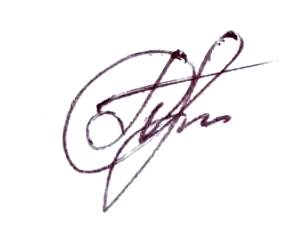 УТВЕРЖДЕНО
Директор МБОУ «СОШ №2» с. Буссевка

__________Болсуновская Т.П.
Приказ № 28п.2
от "31" мая 2022 г.№ п/пНаименование разделов и тем программыКоличество часовКоличество часовКоличество часовДата изученияВиды деятельностиВиды, формы контроляЭлектронные (цифровые) образовательные ресурсы№ п/пНаименование разделов и тем программывсегоконтрольн ыеработыпрактическ иеработыДата изученияВиды деятельностиВиды, формы контроляЭлектронные (цифровые) образовательные ресурсыРаздел 1. ПОВТОРЕНИЕРаздел 1. ПОВТОРЕНИЕРаздел 1. ПОВТОРЕНИЕРаздел 1. ПОВТОРЕНИЕРаздел 1. ПОВТОРЕНИЕРаздел 1. ПОВТОРЕНИЕРаздел 1. ПОВТОРЕНИЕРаздел 1. ПОВТОРЕНИЕРаздел 1. ПОВТОРЕНИЕ1.1.Повторение пройденногоматериала50005.09.202210.09.2022Чтение текста, лекция, конспектированиеУстный опросhttps://resh.edu.ru/subject/lesson/7621/Итого по разделуИтого по разделу5Раздел 2. ОБЩИЕ СВЕДЕНИЯ ОЯЗЫКЕРаздел 2. ОБЩИЕ СВЕДЕНИЯ ОЯЗЫКЕРаздел 2. ОБЩИЕ СВЕДЕНИЯ ОЯЗЫКЕРаздел 2. ОБЩИЕ СВЕДЕНИЯ ОЯЗЫКЕРаздел 2. ОБЩИЕ СВЕДЕНИЯ ОЯЗЫКЕРаздел 2. ОБЩИЕ СВЕДЕНИЯ ОЯЗЫКЕРаздел 2. ОБЩИЕ СВЕДЕНИЯ ОЯЗЫКЕРаздел 2. ОБЩИЕ СВЕДЕНИЯ ОЯЗЫКЕРаздел 2. ОБЩИЕ СВЕДЕНИЯ ОЯЗЫКЕ2.1.Богатство и выразительность русского языка.Лингвистика как наука о язык.20012.09.202213.09.2022Анализировать лексические значения многозначных слов, сравнивать прямое и переносное значения слова, значения слов в синонимическом ряду и антонимической паре,значения слова и фразеологизма, наблюдать заобразованием новых слов от иноязычных, использованием «старых» слов в новом значении.Самостоятельно формулировать суждения о красоте и богатстве русского языка на основепроведённого анализа.Анализировать прозаические и поэтическиетексты с точки зрения использования в них изобразительно-выразительных языковых средств.Самостоятельно формулировать обобщения и выводы о словарном богатстве русского языка.Характеризовать основные разделы лингвистики.Определять основания для сравнения слова и социальных знаков (дорожныезнаки, знаки сервисов, предупредительные знаки,математические символы и проч.).Характеризовать язык как систему знаков и как средство человеческого общения. Выявлять и сравнивать основные единицы языкаи речи (в пределах изученного в начальной школе)Устный опросhttps://pandia.ru/text/ 79/147/83189.phpИтого по разделуИтого по разделу2Раздел 3. ЯЗЫК И РЕЧЬРаздел 3. ЯЗЫК И РЕЧЬРаздел 3. ЯЗЫК И РЕЧЬРаздел 3. ЯЗЫК И РЕЧЬРаздел 3. ЯЗЫК И РЕЧЬРаздел 3. ЯЗЫК И РЕЧЬРаздел 3. ЯЗЫК И РЕЧЬРаздел 3. ЯЗЫК И РЕЧЬРаздел 3. ЯЗЫК И РЕЧЬ3.1.Язык и речь.Монолог. Диалог.Полилог.50015.09.202220.09.2022Создавать устные монологические высказыванияна основе жизненных наблюдений, чтения научно-учебной, художественной и научно-популярной литературы.Тестированиеhttps://resh.edu.ru/subject/lesson/7653/cons pect/312212/3.2.Речь как деятельность50022.09.202227.09.2022Устно пересказывать прочитанный или прослушанный текст, в том числе с изменением лица рассказчика.Участвовать в диалоге на лингвистические темы (врамках изученного) и диалоге/полилоге на основе жизненных наблюдений.Использовать приёмы различных видов аудирования и чтения.Устно и письменно формулировать тему и главную мысль прослушанного и прочитанного текста, вопросы по содержанию текста и отвечать на них.Анализировать содержание исходного текста, подробно и сжато передавать его в письменной форме.Устный опросhttps://resh.edu.ru/sub ject/lesson/7621/cons pect/306307/Итого по разделуИтого по разделу10Раздел 4. ТЕКСТРаздел 4. ТЕКСТРаздел 4. ТЕКСТРаздел 4. ТЕКСТРаздел 4. ТЕКСТРаздел 4. ТЕКСТРаздел 4. ТЕКСТРаздел 4. ТЕКСТРаздел 4. ТЕКСТ4.1.Текст и его основные признаки.Композиционная структура текста.50029.09.202203.10.2022Распознавать основные признаки текста.Членить текст на композиционно-смысловые части(абзацы)Устныйопросhttps://resh.edu.ru/subject/lesson/7624/4.2.Функционально-смысловые типы речи.Повествование как тип речи. Рассказ.Смысловой анализ текста. Информационная переработка текста.Редактирование текста.50004.10.202210.10.2022Распознавать средства связи предложений и частейтекста (формы слова, однокоренные слова, синонимы, антонимы, личные местоимения, повтор слова); применять эти знания при создании собственного текста (устного и письменного). Анализировать и характеризовать текст с точки зрения его соответствия основным признакам (наличие темы, главной мысли, грамматической связи предложений, цельности и относительной законченности); с точки зрения его принадлежности к функционально-смысловому типу речи. Устанавливать взаимосвязь описанныхв тексте событий, явлений, процессов.Создавать тексты, опираясь на знание основных признаков текста, особенностей функционально-смысловых типов речи, функциональных разновидностей языка (в рамках изученного). Создавать тексты функционально-смыслового типа речи (повествование) с опорой нажизненный и читательский опыт; тексты с опорой на сюжетную картину.Восстанавливать деформированный текст, корректировать восстановленный текст с опоройна образец. Составлять план текста (простой, сложный) и пересказывать его содержание по плану в устной иписьменной форме, в том числе с изменением лица рассказчика. Представлять сообщение на заданную тему в видепрезентации. Создавать текст электронной презентации с учётом внеязыковых требований, предъявляемых кней, и в соответствии со спецификой употребленияязыковых средств. Редактировать собственные/созданные другими обучающимися тексты с целью совершенствованияих содержания: оценивать достоверность фактического материала, анализировать текст сточки зрения целостности, связности, информативности. Сопоставлять исходный и отредактированный тексты.Тестированиеhttps://resh.edu.ru/sub ject/lesson/7660/Итого по разделу:Итого по разделу:10Раздел 5. ФУНКЦИОНАЛЬНЫЕ РАЗНОВИДНОСТИ ЯЗЫКАРаздел 5. ФУНКЦИОНАЛЬНЫЕ РАЗНОВИДНОСТИ ЯЗЫКАРаздел 5. ФУНКЦИОНАЛЬНЫЕ РАЗНОВИДНОСТИ ЯЗЫКАРаздел 5. ФУНКЦИОНАЛЬНЫЕ РАЗНОВИДНОСТИ ЯЗЫКАРаздел 5. ФУНКЦИОНАЛЬНЫЕ РАЗНОВИДНОСТИ ЯЗЫКАРаздел 5. ФУНКЦИОНАЛЬНЫЕ РАЗНОВИДНОСТИ ЯЗЫКАРаздел 5. ФУНКЦИОНАЛЬНЫЕ РАЗНОВИДНОСТИ ЯЗЫКАРаздел 5. ФУНКЦИОНАЛЬНЫЕ РАЗНОВИДНОСТИ ЯЗЫКАРаздел 5. ФУНКЦИОНАЛЬНЫЕ РАЗНОВИДНОСТИ ЯЗЫКА5.1.Функциональные разновидности языка(общее представление)20011.10.202213.10.2022Распознавать тексты, принадлежащие к разным функциональным разновидностям языка: определять сферу использования и соотносить её стой или иной разновидностью языка.Тестирование;https://multiurok.ru/fil es/urok-po-razvitiiu- rechifunktsionalnye-raznovidnos.htmlИтого по разделу:Итого по разделу:2Раздел 6. СИСТЕМА ЯЗЫКАРаздел 6. СИСТЕМА ЯЗЫКА6.1.Фонетика. Графика. Орфоэпия60014.10.202221.10.2022Понимать смыслоразличительную функциюзвука речи в слове; приводить примеры. Распознавать звуки речи по заданным характеристикам. Определять звуковой состав слова. Классифицировать звуки по заданным признакам. Различать ударные и безударные гласные, звонкиеи глухие, твёрдые и мягкие согласные. Объяснять с помощью элементов транскрипции особенности произношения и написания слов. Сравнивать звуковой и буквенный составы слова. Членить слова на слоги и правильно переносить слова со строки на строку. Определять место ударного слога, наблюдать заперемещением ударения при изменении формыслова. Наблюдать за использованием выразительных средств фонетики в поэтических произведениях. Проводить фонетический анализ слов.Употреблять слова и их формы в соответствии с основными нормами литературного произношения: нормами произношения безударных гласных звуков; мягкого или твёрдогосогласного перед [э] в иноязычных словах; сочетания согласных (чн, чт и др ); грамматических форм (прилагательных на -его, -ого, возвратных глаголов с -ся, -сь и др ). Употреблять в речи слова и их формы в соответствии с нормами ударения (на отдельных примерах). Находить необходимую информацию в орфоэпическом словаре и использовать её. Правильно интонировать разные по цели и эмоциональной окраскевысказывания. Оценивать собственную и чужую речь с точки зрения соблюдения орфоэпических норм, норм ударения, интонационных норм.Устныйопросhttps://resh.edu.ru/sub ject/lesson/384/6.2.Орфография20022.10.202224.10.2022Оперировать понятием «орфограмма» и различать буквенные и небуквенные орфограммы при проведении орфографическогоанализа слова. Распознавать изученные орфограммы. Применять знания по орфографиив практике правописания (в том числе применятьзнания о правописании разделительных ъ и ь). Находить и использовать необходимуюПисьменный контрольhttps://resh.edu.ru/sub ject/lesson/6359/train/ 142528/информацию.6.3.Лексикология1400025.10.202219.11.2022Объяснять лексическое значение слова разными способами (подбор однокоренных слов; подбор синонимов и антонимов; определение значения слова по контексту, с помощью толкового словаря). Распознавать однозначные и многозначные слова, различать прямое и переносное значения слова. Сравнивать прямое ипереносное значения слова по заданному признаку. Распознавать синонимы, антонимы, омонимы. Различатьмногозначные слова и омонимы. Уметь правильно употреблять слова-паронимы. Характеризовать тематические группы слов, родовые и видовые понятия. Находить основания для тематическойгруппировки слов. Группировать слова по тематическому признаку. Проводить лексический анализ слов. Находить необходимую информацию в лексических словарях разных видов (толковые словари, словари синонимов, антонимов,омонимов, паронимов) и использовать её.Письменный контрольhttps://resh.edu.ru/sub ject/lesson/577/6.4.Морфемика. Орфография1200021.11.202206.12.2022Характеризовать морфему как минимальнуюзначимую единицу языка. Распознавать морфемы в слове (корень, приставку,суффикс, окончание), выделять основу слова.Определять чередование звуков в морфемах (в томчисле чередование гласных с нулём звука). Проводить морфемный анализ слов. Применять знания по морфемике при выполнении языкового анализа различных видов и в практике правописания слов с изученными орфограммами. Уместно использовать слова с суффиксами оценкивсобственной речи.Тестированиеhttps://resh.edu.ru/sub ject/lesson/413/Итого по разделу:Итого по разделу:34Раздел 7. МОРФОЛОГИЯ. КУЛЬТУРА РЕЧИ. ОРФОГРАФИЯРаздел 7. МОРФОЛОГИЯ. КУЛЬТУРА РЕЧИ. ОРФОГРАФИЯРаздел 7. МОРФОЛОГИЯ. КУЛЬТУРА РЕЧИ. ОРФОГРАФИЯРаздел 7. МОРФОЛОГИЯ. КУЛЬТУРА РЕЧИ. ОРФОГРАФИЯРаздел 7. МОРФОЛОГИЯ. КУЛЬТУРА РЕЧИ. ОРФОГРАФИЯРаздел 7. МОРФОЛОГИЯ. КУЛЬТУРА РЕЧИ. ОРФОГРАФИЯРаздел 7. МОРФОЛОГИЯ. КУЛЬТУРА РЕЧИ. ОРФОГРАФИЯРаздел 7. МОРФОЛОГИЯ. КУЛЬТУРА РЕЧИ. ОРФОГРАФИЯРаздел 7. МОРФОЛОГИЯ. КУЛЬТУРА РЕЧИ. ОРФОГРАФИЯРаздел 7. МОРФОЛОГИЯ. КУЛЬТУРА РЕЧИ. ОРФОГРАФИЯ7.1.Морфология как раздел лингвистики110008.12.2022Анализировать и характеризовать особенности грамматического значения слова в отличие от лексического. Распознавать самостоятельные (знаменательные)части речи и их формы в рамках изученного; служебные части речи; междометия, звукоподражательные слова (общее представление). Группировать слова разных частей речи по заданным признакам, находить основания для классификации. Применять знания о части речи как лексико- грамматическом разряде слов, о грамматическом значении слова, о системе частейречи в русском языке для решения практико-ориентированных учебных задач. Распознаватьимена существительные, именаприлагательные, глаголы. Проводить морфологический анализ имён существительных, частичный морфологический анализ имён прилагательных, глаголов. Применять знания по морфологии при выполненииязыковогоанализа различных видов в речевой практике.https://resh.edu.ru/sub ject/lesson/2244/7.2.Имя существительное24241009.12.202217.01.2023Определять и характеризовать общее грамматическое значение, морфологические признаки и синтаксические функции имени существительного. Объяснять роль имени существительного в речи. Определять и характеризовать лексико-грамматические разряды имён существительных по значению, имена существительные собственные и нарицательные, имена существительные одушевлённые и неодушевлённые. Различать типы склонения имён существительных. Выявлять разносклоняемые и несклоняемые имена существительные. Определять род, число, падеж, тип склонения имёнсуществительных. Группировать имена существительные позаданным морфологическим признакам. Проводить морфологический анализ имёнсуществительных. Употреблятьимена существительные в соответствии с нормами словоизменения, произношения, постановки в них ударения (в рамках изученного), употребления несклоняемых имёнсуществительных, согласования прилагательного с существительным общего рода. Применять нормы правописания имён существительных с изученными орфограммами.Письменный контрольhttps://resh.edu.ru/sub ject/lesson/7629/7.3.Имя прилагательное141019.01.2023Определять и характеризовать общее грамматическое значение, морфологическиеПрактическаяhttps://resh.edu.ru/sub06.02.2023признаки и синтаксические функции имени прилагательного. Характеризовать его роль вработаject/lesson/7629/речи.Правильно склонять имена прилагательные. Применять правила правописаниябезударных окончаний имён прилагательных. Различать полную и краткую формы имёнприлагательных. Применять правила правописания кратких форм имён прилагательных сосновой на шипящий. Анализировать особенности использования имёнприлагательных визучаемых текстах. Проводить частичный морфологический анализ имён прилагательных(в рамках изученного). Применять нормы словоизменения имён прилагательных, нормысогласования имён прилагательных с существительными общего рода, неизменяемымиименами существительными; нормы произношения, постановки ударения (в рамкахизученного). Применять нормы правописания о — е после шипящих и ц в суффиксах иокончаниях имён прилагательных; правописания не с именами прилагательными.;7.4.Глагол281007.02.2023Определять и характеризовать общее грамматическое значение, морфологическиеПисьменныйhttps://resh.edu.ru/sub17.03.2023признаки и синтаксические функции глагола. Объяснять его роль в словосочетании иконтрольject/lesson/7627/предложении, а также в речи. Различать глаголы совершенного и несовершенного вида,возвратные и невозвратные. Применять правила правописания -тся и -ться в глаголах;суффиксов -ова- — -ева-, -ыва- — -ива-. Распознавать инфинитив и личные формыглагола,приводить соответствующие примеры. Называть грамматические свойстваинфинитива(неопределённой формы) глагола. Применять правила использования ь какпоказателя грамматической формы инфинитива. Определять основу инфинитива.Итого по разделу:Итого по разделу:67Раздел 8. СИНТАКСИС. КУЛЬТУРА РЕЧИ. ПУНКТУАЦИЯРаздел 8. СИНТАКСИС. КУЛЬТУРА РЕЧИ. ПУНКТУАЦИЯРаздел 8. СИНТАКСИС. КУЛЬТУРА РЕЧИ. ПУНКТУАЦИЯРаздел 8. СИНТАКСИС. КУЛЬТУРА РЕЧИ. ПУНКТУАЦИЯРаздел 8. СИНТАКСИС. КУЛЬТУРА РЕЧИ. ПУНКТУАЦИЯРаздел 8. СИНТАКСИС. КУЛЬТУРА РЕЧИ. ПУНКТУАЦИЯРаздел 8. СИНТАКСИС. КУЛЬТУРА РЕЧИ. ПУНКТУАЦИЯРаздел 8. СИНТАКСИС. КУЛЬТУРА РЕЧИ. ПУНКТУАЦИЯРаздел 8. СИНТАКСИС. КУЛЬТУРА РЕЧИ. ПУНКТУАЦИЯ8.1.Синтаксис и пунктуация как20027.03.2023Распознавать единицы синтаксиса (словосочетание и предложение).Устный опросhttps://resh.edu.ru/subразделы лингвистики.28.03.2023Определять функции знаков препинания.ject/lesson/575/СловосочетаниеВыделять словосочетания из предложения, распознавать словосочетания поморфологическим свойствам главного слова(именные, глагольные, наречные).Определять средства связи слов в словосочетании.Определять нарушения норм сочетания слов в составе словосочетания.Проводить синтаксический анализ словосочетаний(в рамках изученного).8.2.Простое двусоставное50030.03.2023Распознавать предложения по цели высказывания(повествовательные, побудительные,Письменныйhttps://resh.edu.ru/subпредложение04.04.2023вопросительные), эмоциональной окраске (восклицательные и невосклицательные),контрольject/lesson/544/количеству грамматических основ (простые и сложные), наличию второстепенных членов(распространённые и нераспространённые) и характеризовать их.Употреблять повествовательные, побудительные, вопросительные, восклицательныепредложения вречевой практике, корректируя интонацию в соответствии скоммуникативной целью высказывания.Определять главные (грамматическую основу) ивторостепенные члены предложения.Определять и характеризовать морфологическиесредства выражения подлежащего(именем существительным или местоимением в именительном падеже, сочетанием именисуществительного в форме именительного падежас существительным или местоимениемв форме творительного падежа с предлогом; сочетанием имени числительного в формеименительного падежа с существительным в форме родительногопадежа) и сказуемого(глаголом, именем существительным, именем прилагательным).Применять правила постановки тире между подлежащим и сказуемым.Различать распространённые и нераспространённые предложения, находить основаниядля сравнения и сравнивать их.Определять виды второстепенных членов предложения и морфологические средства ихвыражения (в рамках изученного).Проводить синтаксический анализ простых двусоставных предложений.8.3.Простое осложнённое70006.04.2023Анализировать и распознавать неосложнённые предложения и предложения,Письменныйhttps://resh.edu.ru/subпредложение11.04.2023осложнённые однородными членами или обращением.контрольject/lesson/1218/Находить в предложении однородные члены иобобщающие слова при них.Правильно интонировать эти предложения.Характеризовать роль однородных членов предложения в речи.Точно использовать слова, обозначающие родовые и видовые понятия, в конструкциях собобщающим словом при однородных членах.Самостоятельно составлять схемы однородныхчленов в предложениях (по образцу).Применять пунктуационные нормы постановкизнаков препинания в предложениях соднородными членами и обобщающим словом при них (в рамках изученного).Распознавать в предложении обращение.Устанавливать отсутствие грамматической связиобращения с предложением (обращениене является членом предложения).Правильно интонировать предложения собращением.Применять правила пунктуационного оформленияобращения.Проводить синтаксический анализ простыхосложнённых предложений.8.4.Сложное предложение41013.04.2023Анализировать простые и сложные предложения сточки зрения количестваПисьменныйhttps://resh.edu.ru/sub17.04.2023грамматических основ.контрольject/lesson/36/8.5.Предложения прямой речью30018.04.2023Анализировать предложения с прямой речью и сравнивать их с точки зрения позицииПисьменныйhttps://resh.edu.ru/sub21.04.2023слов авторав предложении и пунктуационного оформления этих предложений.контрольject/lesson/38/8.6.Диалог20022.04.2023Моделировать диалоги на лингвистические темы(в рамках изученного) и темы наПисьменныйhttps://resh.edu.ru/sub24.04.2023основе жизненных наблюдений.;контрольject/lesson/38/Итого по разделу:Итого по разделу:23Раздел 9. ПОВТОРЕНИЕРаздел 9. ПОВТОРЕНИЕРаздел 9. ПОВТОРЕНИЕРаздел 9. ПОВТОРЕНИЕРаздел 9. ПОВТОРЕНИЕРаздел 9. ПОВТОРЕНИЕРаздел 9. ПОВТОРЕНИЕРаздел 9. ПОВТОРЕНИЕРаздел 9. ПОВТОРЕНИЕ9.1.Повторение пройденного50025.04.2023тестированиеПисьменныйhttps://resh.edu.ru/subматериала04.05.2023контрольject/lesson/7705/conspect/307206/Итого по разделу:Итого по разделу:5Раздел 10. ИТОГОВЫЙ КОНТРОЛЬРаздел 10. ИТОГОВЫЙ КОНТРОЛЬРаздел 10. ИТОГОВЫЙ КОНТРОЛЬРаздел 10. ИТОГОВЫЙ КОНТРОЛЬРаздел 10. ИТОГОВЫЙ КОНТРОЛЬРаздел 10. ИТОГОВЫЙ КОНТРОЛЬРаздел 10. ИТОГОВЫЙ КОНТРОЛЬРаздел 10. ИТОГОВЫЙ КОНТРОЛЬРаздел 10. ИТОГОВЫЙ КОНТРОЛЬ10.1Сочинения50505.05.2023написание сочинений.13.05.202310.2Изложения30315.05.2023написание изложений.18.05.202310.3.Контрольные и проверочные40419.05.2023контрольные работы и их анализработы25.05.2023Итого по разделу:Итого по разделу:12ОБЩЕЕ КОЛИЧЕСТВО ЧАСОВПО ПРОГРАММЕОБЩЕЕ КОЛИЧЕСТВО ЧАСОВПО ПРОГРАММЕ170412№ п/пТема урокаКоличество часовКоличество часовКоличество часовДата изученияВиды, формы контроля№ п/пТема урокавсегоконтрольные работыпрактические работыДата изученияВиды, формы контроля1Богатство и выразительностьрусского языка10005.09.2022Устный опрос2Лингвистика как наука о языке. Язык как знаковаясистема и средство человеческого общения. Основные единицы языка и речи: звук, морфема,слово,словосочетание, предложение10006.09.2022Устный опрос3Повторение изученного в начальной школе. Орфография. Правописание гласных и согласныхвкорне1008.09.2022Устный опрос4Повторение изученного в начальной школе. Орфография. Правописание разделительного мягкого (ь) и разделительноготвёрдого (ъ) знаков10009.09.2022Письменный  контроль5Повторение изученного вначальной школе. Состав слова11010.09.2022Письменныйконтроль6Повторение изученного в начальной школе. Морфология.Самостоятельные и служебные частиречи10012.09.2022Зачет7Повторение изученного в начальной школе.Синтаксис10013.09.2022Тестирование8Речь устная и письменная10015.09.2022Устный опрос9Монолог. Диалог. Полилог10016.09.2022Устный опрос10Речевые формулы приветствия, прощания,просьбы, благодарности10017.09.2022Устный опрос11Виды речевой деятельности (говорение, слушание,чтение, письмо), их особенности10019.09.2022Тестирование12Виды аудирования: выборочное, ознакомительное,детальное10020.09.2022Устный опрос13Виды чтения: изучающее, ознакомительное,просмотровое, поисковое10022.09.2022Практическая работа14Понятие о тексте. Тема, главная мысль текста.Микротемы текста10023.09.2022Устный опрос15Композиционная структура текста. Абзац10024.09.2022Практическая работа16Средства связи предложений и частей текста1026.09.2022Практическая работа17Функционально-смысловые типыречи: описание,повествование, рассуждение10027.09.2022Тестирование18Повествование как тип речи.Рассказ10029.09.2022Практическаяработа19Повествование как тип речи.Рассказ. Практикум10030.09.2022Письменныйконтроль20Сочинение по сюжетной картине10001.10.2022Письменный контроль21Смысловой анализ текста10003.10.2022Практическая работа22Смысловой анализ текста. Практикум10004.10.2022Письменный контроль23Информационная переработкатекста: простой исложный план текста10006.10.2022Письменный контроль24Изложение и его виды10007.10.2022Письменный контроль; изложение25Функциональные разновидности10008.10.2022Устный опросязыка26Изложение. Проверочная работа10010.10.2022Письменный контроль27Редактирование текста10011.10.2022Письменный контроль28Фонетика и графика как разделы лингвистики. Звуккак единица языка. Смыслоразличительная рользвука. Система гласных звуков10013.10.2022Тестирование29Система согласных звуков. Основныевыразительные средствафонетики10014.10.2022Зачет30Слог. Ударение. Свойства русскогоударения10015.10.2022Устный опрос31Изменение звуков в речевом потоке. Элементыфонетическойтранскрипции10017.10.2022Письменный контроль32Соотношение звуков и букв. Прописные и строчныебуквы. Способы обозначения [й’],мягкости согласных. Фонетический анализ слова10018.10.2022Письменный контроль33Орфоэпия как раздел лингвистики. Основные орфоэпические нормы. Интонация, её функции.Основныеэлементы интонации10020.10.2022Устный опрос34Орфография. Орфограмма.Буквенные инебуквенные орфограммы10021.10.2022Письменный контроль35Правописание разделительных Ъ и Ь0022.10.2022Тестирование36Повторение тем "Фонетика, графика, орфоэпия","Орфография".Проверочная работа10024.10.2022Практическая работа37Лексикология как разделлингвистики. Лексическоезначение слова10025.10.2022Практическая работа38Основные способы толкованиялексическогозначения слова10027.10.2022Устный опрос39Слова однозначные имногозначные10028.10.2022Устный опрос40Прямое и переносное значенияслова10029.10.2022Устный опрос41Тематические группы слов10007.11.2022Практическаяработа42Обозначение родовых и видовых понятий10008.11.2022Письменный контроль43Синонимы10010.11.2022Тестирование44Антонимы10011.11.2022Тестирование45Омонимы10012.11.2022Тестирование46Паронимы10014.11.2022Тестирование47Разные виды лексических словарей10015.11.2022Устный опрос48Строение словарной статьи10017.11.2022Устный опрос49Лексический анализ слова10018.11.2022Практическаяработа50Сочинение. Рассказ о событии10019.11.2022Письменный контроль51Повторение темы "Лексикология ". Проверочнаяработа10021.11.2022Практическая работа52Морфемика как раздел лингвистики. Морфема какминимальная значимая единица языка10022.11.2022Тестирование53Основа слова10024.11.2022Практическаяработа54Виды морфем10025.11.2022Письменныйконтроль55Чередование звуков в морфемах10026.11.2022Практическаяработа56Морфемный анализ слова10028.11.2022Письменныйконтроль57Правописание корней с безударными проверяемыми инепроверяемыми гласными10029.11.2022Письменный контроль58Правописание корней с проверяемыми, непроверяемыми,непроизносимыми согласными10001.12.2022Письменный контроль59Правописание Ё-О после шипящихв корне слова10002.12.2022Тестирование60Правописание неизменяемых написьме приставок10003.12.2022Зачет61Правописание приставок на -З (-С)10005.12.2022Тестирование62Правописание Ы — И послеприставок10006.12.2022Зачет63Правописание Ы — И после Ц10008.12.2022Зачет64Повторение темы "Морфемика.Орфография".Проверочная работа10009.12.2022Тестирование65Морфология как раздел лингвистики. Грамматическое значение слова, его отличие от лексического.Части речи как лексико-10010.12.2022Устный опросграмматические разряды слов.Система частей речи в русском языке66Имя существительное как часть речи. Роль именисуществительногов речи10012.12.2022Письменный контроль67Сочинение-фантазия (например, современная сказка)10013.12.2022Письменный контроль68Лексико-грамматические разряды имён существительных: имена существительные собственные инарицательные, одушевленные и неодушевленные10015.12.2022Тестирование69Правописание собственных имён существительных10016.12.2022Тестирование70Род, число, падеж имени существительного (повторениеизученного в начальной школе)10017.12.2022Практическая работа71Имена существительные общегорода10019.12.2022Практическаяработа72Имена существительные, имеющие форму толькоединственного или только множественного числа10020.12.2022Тестирование73Сжатое изложение10022.12.2022Письменный контроль74Типы склонения имёнсуществительных (повторение изученного в начальной школе)10023.12.2022Зачет75Правописание ь на конце имёнсуществительныхпосле шипящих10024.12.2022Письменныйконтроль76Разносклоняемые именасуществительные10026.12.2022Письменныйконтроль77Правописание безударныхокончаний имёнсуществительных10027.12.2022Практическаяработа78Имена существительныесклоняемые инесклоняемые10029.12.2022Практическаяработа79Род несклоняемых имёнсуществительных10030.12.2022Зачет80Морфологический анализ имёнсуществительных10031.12.2022Письменныйконтроль81Нормы словоизменения, произношения имён существительных, нормыпостановки ударения10009.01.2023Устный опрос82Правописание О и Е после шипящих и Ц вокончаниях имён10010.01.2023Письменный контрольсуществительных83Правописание О и Е (Ё) послешипящих и Ц всуффиксах имён существительных10012.01.2023Письменный контроль84Правописание суффиксов -ЧИК-/- ЩИК- именсуществительных10013.01.2023Тестирование85Правописание суффиксов -ЕК-/- ИК- именсуществительных10014.01.2023Тестирование86Слитное и раздельное написание НЕ с именамисуществительными10016.01.2023Тестирование87Правописание корней с чередованием А // О: -ЛАГ-/-ЛОЖ-;-РАСТ- / -РАЩ- / -РОС-10017.01.2023Зачет88Правописание корней счередованием А // О: -ГАР-/-ГОР-, - ЗАР- / -ЗОР-10019.01.2023Зачет89Правописание корней с чередованием А // О: -КЛАН-/ -КЛОН-, -СКАК-/-СКОЧ-10020.01.2023Зачет90Повторение по теме "Имя существительное". Проверочная работа11021.01.2023Контрольная работа91Имя прилагательное как часть речи. Роль имениприлагательного в речи10023.01.2023Устный опрос92Выборочное изложение (функционально-смысловойтип речи описание, фрагмент изхудожественного текста)10024.01.2023Устныйопрос93Склонение имён прилагательных(повторение изученного в начальной школе)10026.01.2023Устныйопрос94Правописание безударныхокончаний имёнприлагательных10027.01.2023Практическаяработа95Имена прилагательные полные и краткие, ихсинтаксическиефункции10028.01.2023Зачет96Правописание кратких форм имёнприлагательных сосновой на шипящий10030.01.2023Письменный контроль97Морфологический анализ имён прилагательных10031.01.2023Практическая работа98Подробное изложение10002.02.2023Письменный контроль99Нормы произношения имен10003.02.2023Устныйопросприлагательных, нормыпостановкиударения100Нормы словоизменения имен прилагательных10004.02.2023Письменный контроль101Буквы О и Е после шипящих и Ц вокончаниях имёнприлагательных10006.02.2023Практическаяработа102Буквы О и Е после шипящих и Ц всуффиксах имёнприлагательных10007.02.2023Письменныйконтроль103Правописание О и Е (Ё) после шипящих и Ц в суффиксах и окончаниях имён существительныхиприлагательных10009.02.2023Письменный контроль104Слитное и раздельное написание НЕ с именамиприлагательными10010.02.2023Письменный контроль105Сочинение-описание10011.02.2023Письменный контроль106Повторение по теме "Имяприлагательное". Проверочная работа11013.02.2023Контрольная работа107Глагол как часть речи. Роль глаголав словосочетании и предложении, в речи10014.02.2023Зачет108Инфинитив и его грамматические свойства. Основа инфинитива (прошедшего времени), основа настоящего (будущего простого)времени глагола10016.02.2023Письменный контроль109Глаголы совершенного и несовершенного вида10017.02.2023Тестирование110Глаголы совершенного инесовершенного вида(практикум)10018.02.2023Тестирование111Глаголы возвратные иневозвратные10020.02.2023Зачет112Правописание -ТСЯ и -ТЬСЯ в глаголах10021.02.2023Письменный контроль113Правописание суффиксов -ОВА- / - ЕВА-, -ЫВА-/ -ИВА- в глаголах10024.02.2023Тестирование114Правописание суффиксов -ОВА- / - ЕВА-, -ЫВА-/-ИВА- в глаголах.Практикум10025.02.2023Тестирование115Изменение глаголов по временам.Настоящеевремя: значение, образование, употребление10027.02.2023Письменный контроль116Прошедшее время: значение,образование,употребление10028.02.2023Письменныйконтроль117Будущее время: значение, образование,употребление10002.03.2023Практическая работа118Функционально-смысловые типыречи: описание,повествование, рассуждение. Практикум10003.03.2023Зачет119Изменение глаголов по лицам и числам. Типы спряжения глагола (повторение). Разноспрягаемыеглаголы10004.03.2023Письменный контроль120Изменение глаголов по лицам и числам. Типыспряжения глагола.Практикум10006.03.2023Письменный контроль121Правописание безударных личных окончанийглаголов10007.03.2023Письменный контроль122Правописание безударных личных окончанийглаголов. Практикум10009.03.2023Тестирование123Изложение содержание текста с изменением лицарассказчика10010.03.2023Письменный контроль124Морфологический анализ глагола10011.03.2023Письменныйконтроль125Средства связи предложений и частей текста.Практикум10013.03.2023Письменный контроль126Правописание Ь в инфинитиве, в форме 2 лицаединственного числапосле шипящих10014.03.2023Письменный контроль127Правописание Ь в инфинитиве, в форме 2 лица единственного числапосле шипящих. Практикум10016.03.2023Письменный контроль128Сочинение-повествование10017.03.2023Письменный контроль129Правописание гласной передсуффиксом -Л- вформах прошедшего времени глагола10027.03.2023Устный опрос130Правописание гласной перед суффиксом -Л- в формах прошедшего времени глагола.Практикум10028.03.2023Письменный контроль131Слитное и раздельное написание НЕ с глаголами10030.03.2023Письменный контроль132Нормы постановки ударения вглагольных формах10031.03.2023Устный опрос133Нормы словоизменения глаголов10001.04.2023Письменныйконтроль134Правописание корней счередованием Е // И10003.04.2023Письменныйконтроль135Правописание корней с10004.04.2023Тестированиечередованием Е // И.Практикум136Повторение по теме "Глагол".Проверочная работа11006.04.2023Контрольнаяработа137Синтаксис и пунктуация как разделы лингвистики.Словосочетание и предложение как единицы синтаксиса. Знаки препинания и их функции10007.04.2023Устный опрос138Словосочетание и его признаки. Основные виды словосочетаний по морфологическим свойствам главного слова (именные, глагольные, наречные). Средствасвязи слов в словосочетании10008.04.2023Письменный контроль139Синтаксический анализсловосочетаний10010.04.2023Письменныйконтроль140Предложение и его признаки. Виды предложений поцели высказывания: смысловые и интонационные особенности, знаки препинания в конце предложения10011.04.2023Устный опрос141Виды предложений по эмоциональной окраске:смысловые и интонационные особенности, знакипрепинания в конце предложения10013.04.2023Устный опрос142Главные члены предложения (грамматическая основа).Подлежащее, морфологические средстваего выражения10014.04.2023Письменный контроль143Главные члены предложения (грамматическая основа).Сказуемое, морфологические средства еговыражения10015.04.2023Практическая работа144Тире между подлежащим исказуемым10017.04.2023Практическаяработа145Предложения распространённые и нераспространённые.Второстепенные члены предложения10018.04.2023Письменный контроль146Второстепенные членыпредложения. Определениеи10020.04.2023Практическаяработатипичные средства его выражения(в рамках изученного)147Дополнение (прямое и косвенное) и типичныесредства его выражения(в рамках изученного)10021.04.2023Практическая работа148Обстоятельство и типичные средства его выражения (в рамках изученного).Виды обстоятельств по значению10022.04.2023Практическая работа149Сжатое изложение10024.04.2023Письменный контроль150Синтаксический анализ простыхдвусоставныхпредложений10025.04.2023Письменныйконтроль151Простое осложненное предложение. Однородные члены предложения, их роль в речи.Предложения с однородными членами (без союзов, с одиночным союзом И, союзами А, НО, ОДНАКО, ЗАТО, ДА (взначении И), ДА (в значении НО)) и ихпунктуационное оформление10027.04.2023Письменный контроль152Предложения с однородными членами (без союзов,с одиночным союзом И, союзами А, НО, ОДНАКО, ЗАТО, ДА (в значении И), ДА (в значении НО)) и их пунктуационное оформление.Практикум10028.04.2023Письменный контроль153Предложения	с	обобщающим словом приоднородных членах и ихпунктуационноеоформление10029.04.2023Письменный контроль154Сочинение по картине10001.05.2023Письменный контроль155Предложения с обращениями. Обращение (однословное и неоднословное) и средства еговыражения. Пунктуационное оформление обращения10002.05.2023Письменный контроль156Синтаксический анализ простыхосложнённыхпредложений10004.05.2023Письменныйконтроль157Пунктуационный анализ простыхосложнённыхпредложений10005.05.2023Практическаяработа158Предложения простые и сложные. Сложные предложения сбессоюзной и союзной связью10006.05.2023Письменный контроль159Предложения сложносочинённые исложноподчинённые (общее10011.05.2023Тестированиепредставление,практическоеусвоение)160Пунктуационное оформление сложных предложений, состоящих из частей, связанныхбессоюзной связью и союзами И, НО, А,ОДНАКО, ЗАТО, ДА10012.05.2023Практическая работа161Пунктуационное оформление сложных предложений, состоящих из частей, связанныхбессоюзной связью и союзами И, НО, А, ОДНАКО, ЗАТО, ДА.Практикум10013.05.2023Практическая работа162Предложения с прямой речью. Пунктуационноеоформлениепредложений с прямой речью10015.05.2023Практическая работа163Диалог. Пунктуационноеоформление диалога10016.05.2023Письменныйконтроль164Повторение темы "Синтаксис ипунктуация".Проверочная работа10018.05.2023Контрольнаяработа165Повторение изученного в 5 классе. Фонетика.Графика. Орфография.Орфоэпия10019.05.2023Практическая работа166Повторение изученного в 5 классе. Лексикология10020.05.2023Устный опрос167Повторение изученного в 5 классе.Морфемика.Орфография10022.05.2023Тестирование;168Повторение изученного в 5 классе. Морфология.Орфография10023.05.2023Зачет;169Итоговая контрольная работа за курс 5 класса11025.05.2023Контрольная работа170Устное сочинение. Рассказ о событии10026.05.2023Устный опросОБЩЕЕ КОЛИЧЕСТВО ЧАСОВ ПО ПРОГРАММЕОБЩЕЕ КОЛИЧЕСТВО ЧАСОВ ПО ПРОГРАММЕ17050